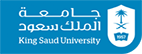 بيانات عامة:وصف المقرر: علم الأجتماع الرياضي ( مسك 1111)متطلبات المقرر وتوزيع الدرجات:توزيع مفردات المقرر:مع تمنياتي لكم بالتوفيق والتقدمد/ أمل يوسفأستاذ المقررد. أمل يوسف    البريد الالكترونيamyoussef@ksu.edu.saالمستوىبكالوريوس  الساعات المكتبيةالاثنين من 11-12 ، الثلاثاء 8-10 رقم المكتب164 مبنى (5) الدور الثالثالساعات المعتمدةساعتان (2)أهداف المقرر1- التعرف على النظم الاجتماعية للنشاط البدني والرياضة.2- التعرف على الرياضة وتنظيماتها الطبقية.3- التعرف على دور العوامل الإجتماعية في التأثير على النشاط و الأداء البدني.4- التعرف على تأثير الصراع والضبط الاجتماعي في الرياضة.5- التعرف على الإنحرافات السلوكية (الاجتماعية) في الرياضة.6- التعرف على العلاقة بين الرياضة وكلاً من السياسة والثقافة والتنشئة الإجتماعية والإنحراف الإجتماعي.7- التعرف على العوامل المسببة للتعصب والشغب في الرياضة وكيفية مواجهتها.8- الإطلاع على كل ماهو جديد في الجوانب الإجتماعية للرياضة.المراجع 1- عويس، خير الدين و الهلالي، عصام (2005م). الاجتماع الرياضي، الطبعة الأولى، دار الفكر العربي، القاهرة.2- الحسن، إحسان محمد (2005م). علم الاجتماع الرياضي، الطبعة الأولى دار وائل للنشر، بغداد.3- المحاميد، شاكر (2003م). علم النفس الاجتماعي، الطبعة الأولى، مركز يزيد للخدمات الطلابية بالكرك، الأردن.4- العزاوي، إياد عبدالكريم و إبراهيم، مروان عبدالمجيد (2002م). علم الاجتماع التربوي الرياضي، الطبعة الأولى، الدار العلمية الدولية للنشر والتوزيع ودار الثقافة للنشر والتوزيع،عمان.5- عبدالحفيظ، إخلاص و باهي، مصطفى (2001م). الاجتماع الرياضي، الطبعة الأولى، مركز الكتاب للنشر، القاهرة.مالمتطلبالدرجةالموعد 1الحضور و التفاعل10 درجاتطوال الفصل الدراسينشاط فى أحد موضوعات المقرر 10 درجاتطوال الفصل الدراسي3اختبار أول 20  درجةالأسبوع  السابع4اختبار ثاني20 درجةالأسبوع الثالث عشر5اختبار نهائي40درجةالأربعاء : 21-04-1441/ 8صالأسبوعمفردات المقررالأولمقدمة للتعريف بالمقرر والخطة الدراسية .الثانيمقدمة تعريفية بالمقرر ومقدمة عن علم الاجتماع العام الثالثعلم الاجتماع الرياضيالرابعالرياضة والتنظيم الطبقيالخامسالرياضة والنظم الإجتماعيةالسادسالرياضة والسياسةالسابعاختبار فصلى أول .الثامنالرياضة و التنشئة الاجتماعيةالتاسعالرياضة و الإنحراف الإجتماعيالعاشرالثقافة والرياضةالحادي عشرالتعصب في الرياضةالثاني عشرالتعصب في الرياضةالثالث عشراختبار فصلي ثاني.الرابع عشرمراجعة عامة